
PRESENTATION/BIO	Venezuelan botanist and plant ecologist trained in agricultural engineering and obtained my degree from the Experimental National University of the Western Plains “Ezequiel Zamora” (1991) and a master degree in environmental sciences from the Experimental National University of Guayana (2006). I was appointed research assistant for three years at the  University Herbarium (PORT) in Mesa de Cavacas before becoming a vegetation specialist at Venezuelan Corporation of Guayana Mining Technical (TECMIN) in Ciudad Bolívar. Later joined the Orinoco Botanical Garden and was founding and curator of the herbarium (GUYN) until 2008. I have been a botanical consultant in several environmental and socio-cultural impact studies and botanical inventories for several organizations dedicated to the conservation of nature. Plant collecting includes personal research on Flooded Forests of the Low Orinoco Riparian Corridor, Ciudad Bolivar surrounds and participation in the Rapid Assessment Program of Conservation International, resulting in more than 10800 phanerogam and pteridophyte specimens. Since 1991 until now, I have published, as author or co-author, around 28 articles about the local flora, vegetation distribution and its ethnobotanical remarks, along with hundreds of technical reports completed for each one of the vegetation explorations that have participated as a botanist. Available to work in other regions of the country and abroadEXPERIENCE1) Forestry National Empress A.S.Botanical consultant to participate in the project “Strategy for the restoration, rehabilitation and recuperation of the forest cover at Imataca Forestry Reserve”, February –August 2018, Puerto Ordaz, Bolivar state, Venezuela. Supervisor name: Dr. Leonardo Lugo, supervisor phone number: +58(212)40812522) Ministry of the Popular Power for the EnvironmentBotanical consultant for the Forestry National Inventory	March – December 2014). Puerto Ordaz, Venezuela. Supervisor name: Dr. Alexander Cegarra, supervisor phone number: +58(212)4081267	3) Forestry National Empress A.S.Botanist for the Santa María I Production Unity, Imataca V Forestry Management Unity, Imataca Forestry Reserve September 2012 – December 2013.  Upata, Bolivar state, VenezuelaSupervisor name: Dr. Leonardo Lugo, supervisor phone number: +58(212)4081252  reviewed journals4) Ministry of the Popular Power for the EnvironmentBotanist consultant for the Forestry National Inventory	September 2009 – May 2011. Puerto Ordaz, Bolivar state, Venezuela.Supervisor name: Dr. Alexander Cegarra, supervisor phone number: +58(212)4081267	5) Experimental National University of GuayanaBotany professor October 2008 – July 2010. Upata, Bolivar state, VenezuelaSupervisor name: Prof. Daniel Ruiz, supervisor phone number: +58(288)22150776) Botanical Garden of the Orinoco FoundationBotanist and research coordinatorNovember 1995 – May 2008. Ciudad Bolívar, Bolívar state, Venezuela, Supervisor name: Lic. Helga Paschen, supervisor phone number: +58(285)63236637) Foundation for the development of science and technology of the Guayana regionPlanner and coordinator of scientific and technological projects May 1995 –October 1995. Puerto Ordaz, Bolivar state, Venezuela.Supervisor name: Lic. Cesar Garban, supervisor phone number: 58(414)38630598) Venezuelan Corporation of Guayana Mining Technical (TECMIN)Botanist and vegetation technical at the Environmental studies ManagementApril   1992 –January 1995. Ciudad Bolívar, VenezuelaSupervisor name: MSc. Victor Fernandez, supervisor phone number: +582869619510EDUCATION:1) Experimental National University of Guayana Masters in Environmental Sciences, Mention Applied Ecology. Academic Vice-chancellorship.  General Coordination of Investigation and Post grade. Puerto Ordaz, Bolivar state, Venezuela. Years 2002 - 2006Obtained title: MAGISTER IN ENVIRONMENTAL SCIENCES MENTION APPLIED ECOLOGYThesis: Floristic - ecological study of the seasonally flooded forests of the riparian corridor of the low Orinoco River (http://orinoco.uneg.s5.com)2) Experimental National University of the Western Plains “Ezequiel Zamora”Vice-chancellorship of Agricultural Production. Program of Vegetal Agricultural Production. Guanare, Portuguesa state, Venezuela. Years 1983 - 1991.Obtained title: ENGINEER AGRONOMISTSchool of Engineers of Venezuela Nº 81859Project Application of Knowledge (Thesis): Inventory of useful and potential botanical resources of the hydrographic river basin of the Morón River, Carabobo State, Venezuela (www.revele.com.ve)CANDIDATE in PROGRAM OF PROMOTION TO THE INVESTIGATOR (PPI-2006), adscript to the Ministry Science and Technology with the number 8301LEVEL “A” RESEARCHER in the PROGRAM OF INCENTIVE TO THE  INNOVATION AND INVESTIGATION (PEI-2011), adscript to the National Observatory of Science, Technology and  Innovation (ONCTI)SKILLS AND KNOW LEDGES 1. Conversational English2. Management of applications of Microsoft Windows computer platform3. Basic operation of a GPS4. Managing and being the keeper of botanical collections in an herbarium	5. Availability for fieldwork.6. Mapping from remote sensing vegetation units 7.  Carry out and analysis of floristic –structural surveys, 8. Carry out floristic, Forestry and ethnobotanical inventories 9. Implementing and evaluating environmental impacts on flora and vegetation10. Evaluation of the sanitary status of plants in parks, green urban plazas and streets 11. Peer reviewer in scientific journals.12. Team work 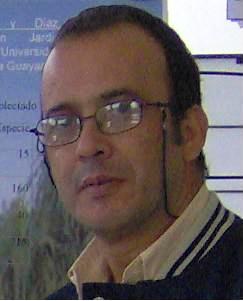 Place and date of birth:Agua Amarilla, Lara State. March 14 of 1961Nationality:VenezuelanCivil state:SingleIdentity card:Passport:9.560.943127376888Location:Calle Santa Rita with Paseo Orinoco, Kozak Building,  Floor 1, #1, Barrio La Alameda, Ciudad Bolívar,  Bolívar state, 8001, VenezuelaPhone:Cel: 58/416-485.05.53 and 58/424- 921.75.11 E-mail:wilmerdiazperez61@gmail.comSocial network:https://ve.linkedin.com/in/wilmerdiazperezhttps://researchgate.net/profile/Wilmer_DiazPERSONAL DATA